Методические рекомендации по заполнению данных комплекса – «Система голосования» в приложении «Материально технические и информационные ресурсы»в АИСУ «ПараГраф»Санкт-ПетербургВся работа проводится в приложении «Материально-технические и информационные ресурсы»На каждой базовой станции и каждом пульте должен быть инвентаризационный номер.В «ТСО, включая компьютерное оборудование» завести новое ТСО «Базовая станция системы голосования».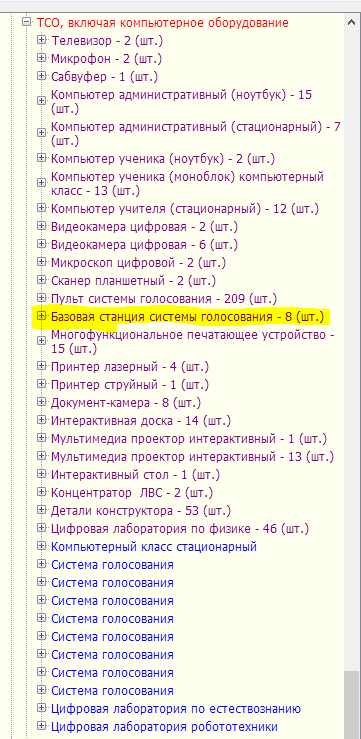 Заполнить все обязательные поля по распоряжению от 09.06.2018 №1777-р. (все)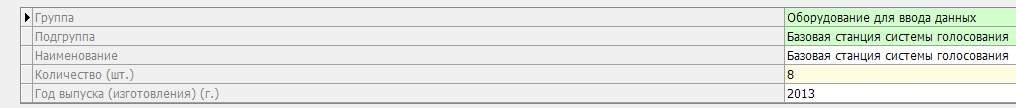 По количеству базовых станций в ОУ добавить к ТСО инвентаризационные карточки.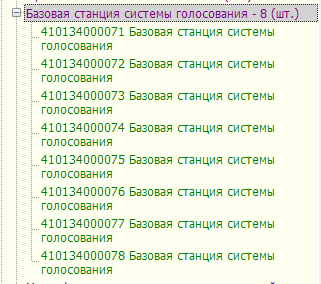 Заполнить все обязательные поля по распоряжению от 09.06.2018 №1777-р.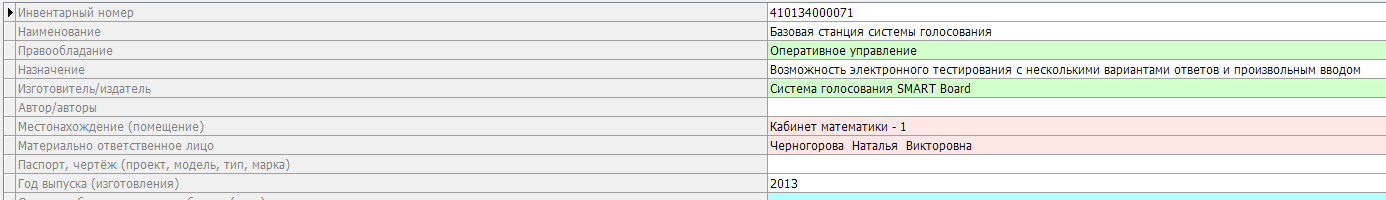 Таким же образом нужно добавить ТСО «Пульт системы голосования.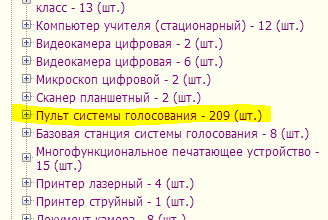 Заполнить все обязательные поля по распоряжению от 09.06.2018 №1777-р.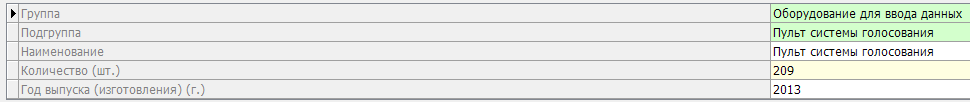 По количеству пультов системы голосования к ТСО инвентаризационные карточки.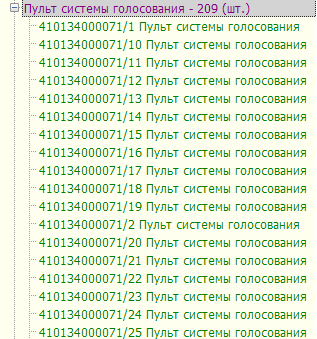 и т.д. (столько штук, сколько заведено в ТСО)Добавить комплекс (он высвечивается в «ТСО, включая компьютерное оборудование» синим цветом). 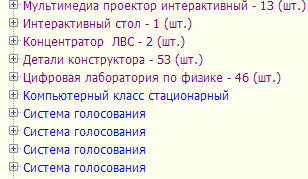 Добавить в комплекс инвентаризационные номера из тех, что ранее заведено в ТСО. В каждый комплекс добавляется одна базовая станция + все пульты от данной базовой станции.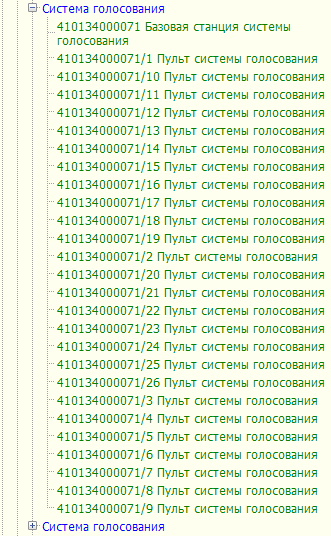 